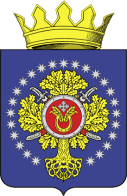 УРЮПИНСКИЙ МУНИЦИПАЛЬНЫЙ РАЙОНВОЛГОГРАДСКОЙ ОБЛАСТИУРЮПИНСКАЯ  РАЙОННАЯ  ДУМАР  Е  Ш  Е  Н  И  Е31 августа 2019  года	                 № 136О награждении Почетной грамотой Урюпинской районной Думы Г.П. Глухова        За многолетний добросовестный труд, высокий профессионализм, личный вклад в обучение и воспитание подрастающего поколения и в связи с окончанием педагогической деятельности, на основании  Положения о Почетной грамоте и Благодарственном письме главы Урюпинского муниципального района и Почетной грамоте и Благодарственном письме Урюпинской районной Думы, утвержденного решением Урюпинской районной Думы от 31 марта 2011 года № 21/177 (в редакции решений Урюпинской районной Думы от 7 сентября 2012 года № 41/353, 02 декабря 2019 года № 3/21), Урюпинская районная Дума РЕШИЛА:        1. Наградить Почетной грамотой Урюпинской районной Думы Глухова Григория Петровича, преподавателя-организатора ОБЖ Верхнебезымяновского филиала муниципального казенного общеобразовательного учреждения «Искровская средняя школа имени            В.И. Шульпекова Урюпинского муниципального района Волгоградской области».        2. Настоящее решение вступает в силу с даты его принятия.              Председатель                                                  Урюпинской районной Думы                                                     Т.Е. Матыкина                                                       